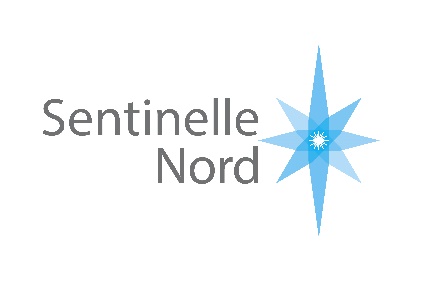 FORMULAIRE DE DEMANDE AU FONDS D’ACCÉLÉRATION DE LA RECHERCHELe formulaire rempli doit être soumis par courriel à : info@sn.ulaval.ca. La date de tombée est le 6 février 2024.Les objectifs de ce fonds et les processus d’application et d’évaluation des demandes sont disponibles ici.Les demandes peuvent être rédigées en français ou en anglais.Le Fonds d'accélération de la recherche fournit un financement unique aux équipes de recherche établies de l'Université Laval pour accélérer la recherche sur des questions émergentes ou la recherche à impact rapide liée à la mission de Sentinelle Nord.Le niveau de financement octroyé à une équipe dépendra de la demande totale reçue au Fonds d’accélération de la recherche et des différentes priorités du programme Sentinelle Nord. Sentinelle Nord fera preuve du plus haut degré de responsabilité quant à l’octroi des fonds, mais se réserve le droit de financer en partie ou pas du tout les demandes reçues. Les décisions de financement seront sans appel. Le Fonds d'accélération de la recherche fournit un financement unique aux équipes de recherche établies de l'Université Laval pour accélérer la recherche sur des questions émergentes ou la recherche à impact rapide liée à la mission de Sentinelle Nord.Le niveau de financement octroyé à une équipe dépendra de la demande totale reçue au Fonds d’accélération de la recherche et des différentes priorités du programme Sentinelle Nord. Sentinelle Nord fera preuve du plus haut degré de responsabilité quant à l’octroi des fonds, mais se réserve le droit de financer en partie ou pas du tout les demandes reçues. Les décisions de financement seront sans appel. TITRE DU PROJETTITRE DU PROJETLe titre doit indiquer de manière claire et concise l'objectif du projet. Le titre du projet sera utilisé à des fins de communication par Sentinelle Nord (SN).Le titre doit indiquer de manière claire et concise l'objectif du projet. Le titre du projet sera utilisé à des fins de communication par Sentinelle Nord (SN).NOMS ET AFFILIATIONS DES DEMANDEURS ET DEMANDEUSES ET ORGANISMES PARTENAIRES (250 mots maximum)NOMS ET AFFILIATIONS DES DEMANDEURS ET DEMANDEUSES ET ORGANISMES PARTENAIRES (250 mots maximum)Inscrivez le nom du ou des chercheurs principaux ou chercheuses principales suivi de leur(s) affiliation(s) à l'Université Laval (faculté, département, centre, institut).Indiquez le nom des collaborateurs ou collaboratrices, suivi de leur(s) affiliation(s). Les collaborateurs ou collaboratrices sont des personnes du milieu universitaire ou d'autres secteurs, de l’Université Laval ou d'ailleurs, qui participent activement à la recherche ou à des activités connexes, et dont le rôle est de fournir un service particulier (par exemple, un service analytique spécialisé, l'accès à des équipements/infrastructures, une contribution à la supervision et à la formation, etc.) Les collaborateurs ou collaboratrices ne reçoivent pas de financement direct de Sentinelle Nord.Dressez la liste des organismes partenaires et de leurs contributions en espèces ou en nature prévue pour le projet. Les partenaires sont des organismes canadiens ou étrangers (gouvernements, industries, associations, organismes à but non lucratif) qui s'engagent à contribuer au projet en espèces ou en nature.Inscrivez le nom du ou des chercheurs principaux ou chercheuses principales suivi de leur(s) affiliation(s) à l'Université Laval (faculté, département, centre, institut).Indiquez le nom des collaborateurs ou collaboratrices, suivi de leur(s) affiliation(s). Les collaborateurs ou collaboratrices sont des personnes du milieu universitaire ou d'autres secteurs, de l’Université Laval ou d'ailleurs, qui participent activement à la recherche ou à des activités connexes, et dont le rôle est de fournir un service particulier (par exemple, un service analytique spécialisé, l'accès à des équipements/infrastructures, une contribution à la supervision et à la formation, etc.) Les collaborateurs ou collaboratrices ne reçoivent pas de financement direct de Sentinelle Nord.Dressez la liste des organismes partenaires et de leurs contributions en espèces ou en nature prévue pour le projet. Les partenaires sont des organismes canadiens ou étrangers (gouvernements, industries, associations, organismes à but non lucratif) qui s'engagent à contribuer au projet en espèces ou en nature.RÉSUMÉ (250 mots maximum)RÉSUMÉ (250 mots maximum)Décrivez les principaux éléments du projet proposé, la nature des activités à financer, les résultats attendus à court terme et les retombées potentielles. Ce résumé sera utilisé dans le cadre du processus d'évaluation, ainsi que pour les communications relatives à SN.Décrivez les principaux éléments du projet proposé, la nature des activités à financer, les résultats attendus à court terme et les retombées potentielles. Ce résumé sera utilisé dans le cadre du processus d'évaluation, ainsi que pour les communications relatives à SN.4.	AXES ET DÉFIS DE RECHERCHE 4.	AXES ET DÉFIS DE RECHERCHE Le projet proposé doit clairement aborder un ou plusieurs des axes de recherche prioritaires de Sentinelle Nord et les défis qui y sont associés.Sélectionnez le(s) axe(s) de recherche prioritaire(s) et le(s) défi(s) associé(s) visé(s) par le projet proposé.Le projet proposé doit clairement aborder un ou plusieurs des axes de recherche prioritaires de Sentinelle Nord et les défis qui y sont associés.Sélectionnez le(s) axe(s) de recherche prioritaire(s) et le(s) défi(s) associé(s) visé(s) par le projet proposé.Axe 1 : Impact des changements environnementaux sur les 
écosystèmes et les infrastructures nordiques	Défis associés : Comprendre les impacts des perturbations climatiques et anthropiques (…) 	Suivre de façon ponctuelle, en continu ou à distance (fibre optique, lidar, drones,
AUV, imagerie, spectroscopie) l’état et les propriétés de la cryosphère (…) 	Concevoir des infrastructures nordiques mieux adaptées aux changements 
environnementaux et aux besoins des populations nordiques (…)	Axe 2 : Interactions environnement-santé dans le Nord	Défis associés :Comprendre les liens entre l’environnement nordique et la santé, notamment 
les maladies chroniques sociétales et la santé mentale (…)	Comprendre les interactions entre le microbiote intestinal et la santé du 
cerveau dans un contexte nordique (…)	Comprendre les liens entre l’environnement bâti et la santé dans un Nord 
en changement (…)	Assurer une sécurité alimentaire et une alimentation saine dans les régions 
arctiques et subarctiques. (…)	Axe 3 : Analyse de données, modélisation prédictive et transfert 	
de connaissancesDéfis associés :Produire des projections de l'état futur du système couplé homme-environnement 
dans divers scénarios de changements climatiques (…)	Concevoir et valider des systèmes de sécurité civile et environnementale 
et d’observation des écosystèmes du Nord (…)	Développer et appliquer des approches collaboratives pour l’optimisation 
de la mobilisation et du transfert des résultats de la recherche vers les 
utilisateurs nordiques (…)	Axe 1 : Impact des changements environnementaux sur les 
écosystèmes et les infrastructures nordiques	Défis associés : Comprendre les impacts des perturbations climatiques et anthropiques (…) 	Suivre de façon ponctuelle, en continu ou à distance (fibre optique, lidar, drones,
AUV, imagerie, spectroscopie) l’état et les propriétés de la cryosphère (…) 	Concevoir des infrastructures nordiques mieux adaptées aux changements 
environnementaux et aux besoins des populations nordiques (…)	Axe 2 : Interactions environnement-santé dans le Nord	Défis associés :Comprendre les liens entre l’environnement nordique et la santé, notamment 
les maladies chroniques sociétales et la santé mentale (…)	Comprendre les interactions entre le microbiote intestinal et la santé du 
cerveau dans un contexte nordique (…)	Comprendre les liens entre l’environnement bâti et la santé dans un Nord 
en changement (…)	Assurer une sécurité alimentaire et une alimentation saine dans les régions 
arctiques et subarctiques. (…)	Axe 3 : Analyse de données, modélisation prédictive et transfert 	
de connaissancesDéfis associés :Produire des projections de l'état futur du système couplé homme-environnement 
dans divers scénarios de changements climatiques (…)	Concevoir et valider des systèmes de sécurité civile et environnementale 
et d’observation des écosystèmes du Nord (…)	Développer et appliquer des approches collaboratives pour l’optimisation 
de la mobilisation et du transfert des résultats de la recherche vers les 
utilisateurs nordiques (…)	Axe 1 : Impact des changements environnementaux sur les 
écosystèmes et les infrastructures nordiques	Défis associés : Comprendre les impacts des perturbations climatiques et anthropiques (…) 	Suivre de façon ponctuelle, en continu ou à distance (fibre optique, lidar, drones,
AUV, imagerie, spectroscopie) l’état et les propriétés de la cryosphère (…) 	Concevoir des infrastructures nordiques mieux adaptées aux changements 
environnementaux et aux besoins des populations nordiques (…)	Axe 2 : Interactions environnement-santé dans le Nord	Défis associés :Comprendre les liens entre l’environnement nordique et la santé, notamment 
les maladies chroniques sociétales et la santé mentale (…)	Comprendre les interactions entre le microbiote intestinal et la santé du 
cerveau dans un contexte nordique (…)	Comprendre les liens entre l’environnement bâti et la santé dans un Nord 
en changement (…)	Assurer une sécurité alimentaire et une alimentation saine dans les régions 
arctiques et subarctiques. (…)	Axe 3 : Analyse de données, modélisation prédictive et transfert 	
de connaissancesDéfis associés :Produire des projections de l'état futur du système couplé homme-environnement 
dans divers scénarios de changements climatiques (…)	Concevoir et valider des systèmes de sécurité civile et environnementale 
et d’observation des écosystèmes du Nord (…)	Développer et appliquer des approches collaboratives pour l’optimisation 
de la mobilisation et du transfert des résultats de la recherche vers les 
utilisateurs nordiques (…)	5.	OBJECTIFS, MÉTHODOLOGIE ET CALENDRIER (750 mots maximum)5.	OBJECTIFS, MÉTHODOLOGIE ET CALENDRIER (750 mots maximum)Décrivez clairement le contexte du projet de recherche proposé par rapport aux axes de recherche prioritaires de Sentinelle Nord sélectionnés et les défis qui y sont associés. Décrivez clairement les objectifs de la recherche proposée.Décrivez les principales questions et hypothèses abordées par le projet, ainsi que les principales méthodologies utilisées.Décrivez les éléments sur lesquels s’appuie la proposition (p. ex. : données, résultats existants) et expliquez la valeur ajoutée du nouveau projet.Démontrez comment le projet atteindra ses objectifs au cours de la courte période de financement (faisabilité), en veillant à préciser les étapes ou les jalons importants. Décrivez clairement le contexte du projet de recherche proposé par rapport aux axes de recherche prioritaires de Sentinelle Nord sélectionnés et les défis qui y sont associés. Décrivez clairement les objectifs de la recherche proposée.Décrivez les principales questions et hypothèses abordées par le projet, ainsi que les principales méthodologies utilisées.Décrivez les éléments sur lesquels s’appuie la proposition (p. ex. : données, résultats existants) et expliquez la valeur ajoutée du nouveau projet.Démontrez comment le projet atteindra ses objectifs au cours de la courte période de financement (faisabilité), en veillant à préciser les étapes ou les jalons importants. 6.	RÉSULTATS ET IMPACTS PRÉVUS (750 mots maximum)6.	RÉSULTATS ET IMPACTS PRÉVUS (750 mots maximum)Décrivez les résultats de recherche attendus au cours du projet, en soulignant les avancées scientifiques, les innovations, l'expertise, les processus et les extrants (outputs) prévus.Justifiez le caractère à haut potentiel du projet et sa capacité de générer des résultats à court terme.Démontrez comment les résultats du projet peuvent avoir un impact réel et durable pour les régions de l'Arctique ou du Subarctique (retombées potentielles).Décrivez comment les données et les résultats seront partagés et diffusés, y compris toute initiative prévue pour mobiliser les découvertes de la recherche en vue d'accroître les retombées pour le Nord.Décrivez les résultats de recherche attendus au cours du projet, en soulignant les avancées scientifiques, les innovations, l'expertise, les processus et les extrants (outputs) prévus.Justifiez le caractère à haut potentiel du projet et sa capacité de générer des résultats à court terme.Démontrez comment les résultats du projet peuvent avoir un impact réel et durable pour les régions de l'Arctique ou du Subarctique (retombées potentielles).Décrivez comment les données et les résultats seront partagés et diffusés, y compris toute initiative prévue pour mobiliser les découvertes de la recherche en vue d'accroître les retombées pour le Nord.7.	CONDUITE RESPONSABLE ET ÉTHIQUE EN RECHERCHE7.	CONDUITE RESPONSABLE ET ÉTHIQUE EN RECHERCHE7.	CONDUITE RESPONSABLE ET ÉTHIQUE EN RECHERCHELa conduite responsable en recherche (CRR) réfère à l’ensemble des comportements attendus (bonnes pratiques) de tous les membres de l’Université (contexte professionnel ou de formation) lorsqu’ils mènent, encadrent ou gèrent des activités associées à la mission de recherche/création/innovation « ULaval Éthique et déontologie ».Sélectionnez les approbations ou certificats qui devront être obtenus pour mener à bien le projet proposé. Si toutes les approbations ou tous les certificats requis ont été obtenus, cochez la case « Le projet proposé est déjà conforme aux exigences en matière d’éthique et de déontologie ». Si aucune approbation ou aucun certificat n’est requis, cochez la case « Ne s’applique pas ».La conduite responsable en recherche (CRR) réfère à l’ensemble des comportements attendus (bonnes pratiques) de tous les membres de l’Université (contexte professionnel ou de formation) lorsqu’ils mènent, encadrent ou gèrent des activités associées à la mission de recherche/création/innovation « ULaval Éthique et déontologie ».Sélectionnez les approbations ou certificats qui devront être obtenus pour mener à bien le projet proposé. Si toutes les approbations ou tous les certificats requis ont été obtenus, cochez la case « Le projet proposé est déjà conforme aux exigences en matière d’éthique et de déontologie ». Si aucune approbation ou aucun certificat n’est requis, cochez la case « Ne s’applique pas ».La conduite responsable en recherche (CRR) réfère à l’ensemble des comportements attendus (bonnes pratiques) de tous les membres de l’Université (contexte professionnel ou de formation) lorsqu’ils mènent, encadrent ou gèrent des activités associées à la mission de recherche/création/innovation « ULaval Éthique et déontologie ».Sélectionnez les approbations ou certificats qui devront être obtenus pour mener à bien le projet proposé. Si toutes les approbations ou tous les certificats requis ont été obtenus, cochez la case « Le projet proposé est déjà conforme aux exigences en matière d’éthique et de déontologie ». Si aucune approbation ou aucun certificat n’est requis, cochez la case « Ne s’applique pas ».-	Recherche avec des êtres humains						-	Recherche avec les animaux						-	Risques biologiques								-	Risques chimiques								-	Radioprotection								-	Lasers et sources optiques dangereuses					-	Recherche sur le cannabis							-	Le projet proposé est déjà conforme aux exigences en 
	matière d’éthique et de déontologie						-	Ne s’applique pas								-	Recherche avec des êtres humains						-	Recherche avec les animaux						-	Risques biologiques								-	Risques chimiques								-	Radioprotection								-	Lasers et sources optiques dangereuses					-	Recherche sur le cannabis							-	Le projet proposé est déjà conforme aux exigences en 
	matière d’éthique et de déontologie						-	Ne s’applique pas								-	Recherche avec des êtres humains						-	Recherche avec les animaux						-	Risques biologiques								-	Risques chimiques								-	Radioprotection								-	Lasers et sources optiques dangereuses					-	Recherche sur le cannabis							-	Le projet proposé est déjà conforme aux exigences en 
	matière d’éthique et de déontologie						-	Ne s’applique pas								8.	BUDGET 8.	BUDGET 8a. Montant et période de financement 	Indiquer le montant du financement demandé à Sentinelle Nord, ainsi que le nombre de mois nécessaires à la réalisation du projet.8a. Montant et période de financement 	Indiquer le montant du financement demandé à Sentinelle Nord, ainsi que le nombre de mois nécessaires à la réalisation du projet.Montant (CAN $): Nombre de mois : Montant (CAN $): Nombre de mois : 8b.	Justification du budget (250 mots maximum)Seuls les chercheurs principaux et chercheuses principales et les cochercheurs ou cochercheuses de l’Université Laval sont admissibles pour recevoir un financement de Sentinelle Nord. Le financement doit être utilisé pour couvrir les dépenses admissibles telles que détaillées dans le Guide d'administration d’Apogée Canada. Fournissez des détails sur le budget demandé à Sentinelle Nord pour votre projet pour chacune des catégories de dépenses identifiées dans votre tableau budgétaire Excel. Les informations fournies doivent permettre au comité d'évaluation de bien comprendre l'utilisation des fonds demandés et le budget total proposé.8b.	Justification du budget (250 mots maximum)Seuls les chercheurs principaux et chercheuses principales et les cochercheurs ou cochercheuses de l’Université Laval sont admissibles pour recevoir un financement de Sentinelle Nord. Le financement doit être utilisé pour couvrir les dépenses admissibles telles que détaillées dans le Guide d'administration d’Apogée Canada. Fournissez des détails sur le budget demandé à Sentinelle Nord pour votre projet pour chacune des catégories de dépenses identifiées dans votre tableau budgétaire Excel. Les informations fournies doivent permettre au comité d'évaluation de bien comprendre l'utilisation des fonds demandés et le budget total proposé.